SUBSIDISED PLAY ELIGIBILITY ASSESSMENT FORM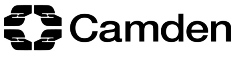 RETURN FORM TOBenefits Service Camden CouncilTown HallJudd StreetLondon WC1H 9JERETURN FORM TOBenefits Service Camden CouncilTown HallJudd StreetLondon WC1H 9JEPart 1: Total Household Income (as stated on your working tax credit letter)Part 1: Total Household Income (as stated on your working tax credit letter)Part 1: Total Household Income (as stated on your working tax credit letter)Part 1: Total Household Income (as stated on your working tax credit letter)Part 1: Total Household Income (as stated on your working tax credit letter)Part 1: Total Household Income (as stated on your working tax credit letter)Part 1: Total Household Income (as stated on your working tax credit letter)Part 1: Total Household Income (as stated on your working tax credit letter)Part 1: Total Household Income (as stated on your working tax credit letter)Part 1: Total Household Income (as stated on your working tax credit letter)Part 1: Total Household Income (as stated on your working tax credit letter)Part 1: Total Household Income (as stated on your working tax credit letter)Household income from employmentHousehold income from employmentHousehold income from employmentHousehold income from employmentHousehold income from employmentHousehold income from employmentHousehold income from employment£££££Working Tax CreditWorking Tax CreditWorking Tax CreditWorking Tax CreditWorking Tax CreditWorking Tax CreditWorking Tax Credit£££££Child Tax Credit Child Tax Credit Child Tax Credit Child Tax Credit Child Tax Credit Child Tax Credit Child Tax Credit £££££Total Income  (sum of above)Total Income  (sum of above)Total Income  (sum of above)Total Income  (sum of above)Total Income  (sum of above)Total Income  (sum of above)Total Income  (sum of above)£££££If your total income above is over £35,000, you will not qualify to apply for a subsidised play place. If your total income above is over £35,000, you will not qualify to apply for a subsidised play place. If your total income above is over £35,000, you will not qualify to apply for a subsidised play place. If your total income above is over £35,000, you will not qualify to apply for a subsidised play place. If your total income above is over £35,000, you will not qualify to apply for a subsidised play place. If your total income above is over £35,000, you will not qualify to apply for a subsidised play place. If your total income above is over £35,000, you will not qualify to apply for a subsidised play place. If your total income above is over £35,000, you will not qualify to apply for a subsidised play place. If your total income above is over £35,000, you will not qualify to apply for a subsidised play place. If your total income above is over £35,000, you will not qualify to apply for a subsidised play place. If your total income above is over £35,000, you will not qualify to apply for a subsidised play place. If your total income above is over £35,000, you will not qualify to apply for a subsidised play place. Part 2: Personal DetailsPart 2: Personal DetailsYouYouYouYouYouYour partner Your partner Your partner Your partner Your partner First Name First Name Family NameFamily NameDate of Birth Date of Birth National Insurance NumberNational Insurance NumberNumber of play places required(Children aged 4-12)Number of play places required(Children aged 4-12)Part 3: Address details – You must live in the  Borough of  to apply for a subsidised play placePart 3: Address details – You must live in the  Borough of  to apply for a subsidised play placePart 3: Address details – You must live in the  Borough of  to apply for a subsidised play placePart 3: Address details – You must live in the  Borough of  to apply for a subsidised play placePart 3: Address details – You must live in the  Borough of  to apply for a subsidised play placePart 3: Address details – You must live in the  Borough of  to apply for a subsidised play placePart 3: Address details – You must live in the  Borough of  to apply for a subsidised play placePart 3: Address details – You must live in the  Borough of  to apply for a subsidised play placePart 3: Address details – You must live in the  Borough of  to apply for a subsidised play placePart 3: Address details – You must live in the  Borough of  to apply for a subsidised play placePart 3: Address details – You must live in the  Borough of  to apply for a subsidised play placePart 3: Address details – You must live in the  Borough of  to apply for a subsidised play placeAddressPost codeTelephone Number(s)Part 4:  StudentsPart 4:  StudentsPart 4:  StudentsYouYouYouYouYour partnerYour partnerYour partnerYour partnerYour partnerAre you or your partner a studentAre you or your partner a studentAre you or your partner a studentYesNoYesNoPart 5:  Proof of Income Part 5:  Proof of Income Part 5:  Proof of Income Part 5:  Proof of Income Part 5:  Proof of Income Part 5:  Proof of Income Part 5:  Proof of Income Part 5:  Proof of Income Part 5:  Proof of Income Part 5:  Proof of Income Part 5:  Proof of Income Part 5:  Proof of Income Please tick to tell us what proof you are sending with this form. Please send in copies of your documents as we will not be able to return originals.   Please ensure the copies are legible or we may not be able to process your applicationPlease tick to tell us what proof you are sending with this form. Please send in copies of your documents as we will not be able to return originals.   Please ensure the copies are legible or we may not be able to process your applicationPlease tick to tell us what proof you are sending with this form. Please send in copies of your documents as we will not be able to return originals.   Please ensure the copies are legible or we may not be able to process your applicationPlease tick to tell us what proof you are sending with this form. Please send in copies of your documents as we will not be able to return originals.   Please ensure the copies are legible or we may not be able to process your applicationPlease tick to tell us what proof you are sending with this form. Please send in copies of your documents as we will not be able to return originals.   Please ensure the copies are legible or we may not be able to process your applicationPlease tick to tell us what proof you are sending with this form. Please send in copies of your documents as we will not be able to return originals.   Please ensure the copies are legible or we may not be able to process your applicationPlease tick to tell us what proof you are sending with this form. Please send in copies of your documents as we will not be able to return originals.   Please ensure the copies are legible or we may not be able to process your applicationPlease tick to tell us what proof you are sending with this form. Please send in copies of your documents as we will not be able to return originals.   Please ensure the copies are legible or we may not be able to process your applicationPlease tick to tell us what proof you are sending with this form. Please send in copies of your documents as we will not be able to return originals.   Please ensure the copies are legible or we may not be able to process your applicationPlease tick to tell us what proof you are sending with this form. Please send in copies of your documents as we will not be able to return originals.   Please ensure the copies are legible or we may not be able to process your applicationPlease tick to tell us what proof you are sending with this form. Please send in copies of your documents as we will not be able to return originals.   Please ensure the copies are legible or we may not be able to process your applicationPlease tick to tell us what proof you are sending with this form. Please send in copies of your documents as we will not be able to return originals.   Please ensure the copies are legible or we may not be able to process your applicationProof of eligibilityWorking tax credit letter (dated within the last 12 months)Proof of eligibilityWorking tax credit letter (dated within the last 12 months)Proof of eligibilityWorking tax credit letter (dated within the last 12 months)Proof of eligibilityWorking tax credit letter (dated within the last 12 months)Proof of eligibilityWorking tax credit letter (dated within the last 12 months)Proof of eligibilityWorking tax credit letter (dated within the last 12 months)Proof of eligibilityWorking tax credit letter (dated within the last 12 months)Proof of eligibilityWorking tax credit letter (dated within the last 12 months)Proof of eligibilityWorking tax credit letter (dated within the last 12 months)Proof of eligibilityWorking tax credit letter (dated within the last 12 months)Proof of eligibilityWorking tax credit letter (dated within the last 12 months)Proof of Student statusA letter from your college or university confirming that you are a full time student (Student council tax exemption certificate)Proof of Student statusA letter from your college or university confirming that you are a full time student (Student council tax exemption certificate)Proof of Student statusA letter from your college or university confirming that you are a full time student (Student council tax exemption certificate)Proof of Student statusA letter from your college or university confirming that you are a full time student (Student council tax exemption certificate)Proof of Student statusA letter from your college or university confirming that you are a full time student (Student council tax exemption certificate)Proof of Student statusA letter from your college or university confirming that you are a full time student (Student council tax exemption certificate)Proof of Student statusA letter from your college or university confirming that you are a full time student (Student council tax exemption certificate)Proof of Student statusA letter from your college or university confirming that you are a full time student (Student council tax exemption certificate)Proof of Student statusA letter from your college or university confirming that you are a full time student (Student council tax exemption certificate)Proof of Student statusA letter from your college or university confirming that you are a full time student (Student council tax exemption certificate)Proof of Student statusA letter from your college or university confirming that you are a full time student (Student council tax exemption certificate)Part 6: Declaration Part 6: Declaration Part 6: Declaration Part 6: Declaration Part 6: Declaration Part 6: Declaration Part 6: Declaration Part 6: Declaration Part 6: Declaration Part 6: Declaration Part 6: Declaration Part 6: Declaration I declare that the information I have given on this form is true and complete to the best of my knowledge and belief. I understand that if I have stated anything on it which I know to be untrue my eligibility for a subsidy will be withdrawnI declare that the information I have given on this form is true and complete to the best of my knowledge and belief. I understand that if I have stated anything on it which I know to be untrue my eligibility for a subsidy will be withdrawnI declare that the information I have given on this form is true and complete to the best of my knowledge and belief. I understand that if I have stated anything on it which I know to be untrue my eligibility for a subsidy will be withdrawnI declare that the information I have given on this form is true and complete to the best of my knowledge and belief. I understand that if I have stated anything on it which I know to be untrue my eligibility for a subsidy will be withdrawnI declare that the information I have given on this form is true and complete to the best of my knowledge and belief. I understand that if I have stated anything on it which I know to be untrue my eligibility for a subsidy will be withdrawnI declare that the information I have given on this form is true and complete to the best of my knowledge and belief. I understand that if I have stated anything on it which I know to be untrue my eligibility for a subsidy will be withdrawnI declare that the information I have given on this form is true and complete to the best of my knowledge and belief. I understand that if I have stated anything on it which I know to be untrue my eligibility for a subsidy will be withdrawnI declare that the information I have given on this form is true and complete to the best of my knowledge and belief. I understand that if I have stated anything on it which I know to be untrue my eligibility for a subsidy will be withdrawnI declare that the information I have given on this form is true and complete to the best of my knowledge and belief. I understand that if I have stated anything on it which I know to be untrue my eligibility for a subsidy will be withdrawnI declare that the information I have given on this form is true and complete to the best of my knowledge and belief. I understand that if I have stated anything on it which I know to be untrue my eligibility for a subsidy will be withdrawnI declare that the information I have given on this form is true and complete to the best of my knowledge and belief. I understand that if I have stated anything on it which I know to be untrue my eligibility for a subsidy will be withdrawnI declare that the information I have given on this form is true and complete to the best of my knowledge and belief. I understand that if I have stated anything on it which I know to be untrue my eligibility for a subsidy will be withdrawnYour signature:Your signature:Your signature:Your signature:Your signature:Your signature:Your signature:Your signature:Your signature:Your signature:Your signature:Your signature:Date:Date:Date:Date:Date:Date:Date:Date:Date:Date:Date:Date:PLEASE ONLY SUBMIT ONE FORM HOWEVER MANY PLAY PLACES YOU APPLY FOR Return this form to: Benefits Service, Camden Town Hall, Judd Street, London WC1H 9JEPLEASE ONLY SUBMIT ONE FORM HOWEVER MANY PLAY PLACES YOU APPLY FOR Return this form to: Benefits Service, Camden Town Hall, Judd Street, London WC1H 9JEPLEASE ONLY SUBMIT ONE FORM HOWEVER MANY PLAY PLACES YOU APPLY FOR Return this form to: Benefits Service, Camden Town Hall, Judd Street, London WC1H 9JEPLEASE ONLY SUBMIT ONE FORM HOWEVER MANY PLAY PLACES YOU APPLY FOR Return this form to: Benefits Service, Camden Town Hall, Judd Street, London WC1H 9JEPLEASE ONLY SUBMIT ONE FORM HOWEVER MANY PLAY PLACES YOU APPLY FOR Return this form to: Benefits Service, Camden Town Hall, Judd Street, London WC1H 9JEPLEASE ONLY SUBMIT ONE FORM HOWEVER MANY PLAY PLACES YOU APPLY FOR Return this form to: Benefits Service, Camden Town Hall, Judd Street, London WC1H 9JEPLEASE ONLY SUBMIT ONE FORM HOWEVER MANY PLAY PLACES YOU APPLY FOR Return this form to: Benefits Service, Camden Town Hall, Judd Street, London WC1H 9JEPLEASE ONLY SUBMIT ONE FORM HOWEVER MANY PLAY PLACES YOU APPLY FOR Return this form to: Benefits Service, Camden Town Hall, Judd Street, London WC1H 9JEPLEASE ONLY SUBMIT ONE FORM HOWEVER MANY PLAY PLACES YOU APPLY FOR Return this form to: Benefits Service, Camden Town Hall, Judd Street, London WC1H 9JEPLEASE ONLY SUBMIT ONE FORM HOWEVER MANY PLAY PLACES YOU APPLY FOR Return this form to: Benefits Service, Camden Town Hall, Judd Street, London WC1H 9JEPLEASE ONLY SUBMIT ONE FORM HOWEVER MANY PLAY PLACES YOU APPLY FOR Return this form to: Benefits Service, Camden Town Hall, Judd Street, London WC1H 9JEPLEASE ONLY SUBMIT ONE FORM HOWEVER MANY PLAY PLACES YOU APPLY FOR Return this form to: Benefits Service, Camden Town Hall, Judd Street, London WC1H 9JE